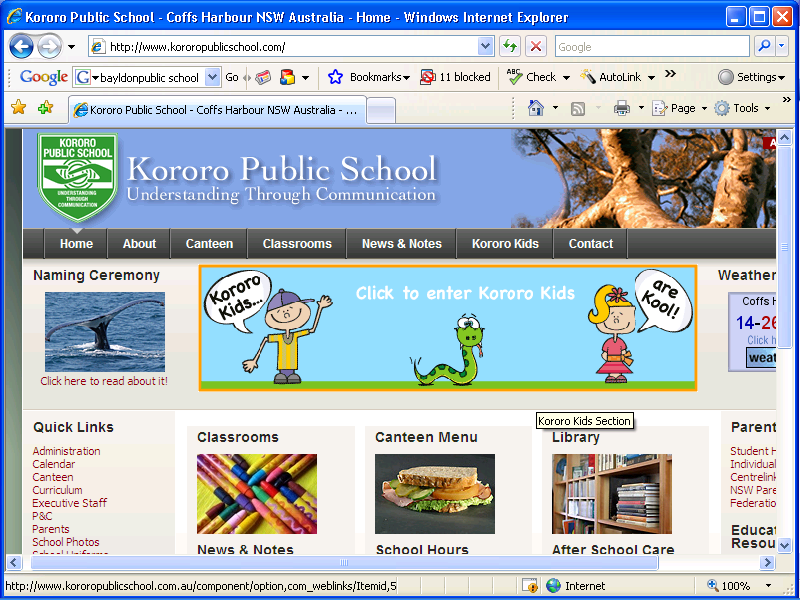 “Understanding Through Communication”3 Korora School Road, Korora NSW 2450	ph (02)  6653 6201 	fax (02)  6653 6776email – kororo-p.school@det.nsw.edu.auReligious Education Exemption RequestNo child at a government school is to be required to receive any general religious education or special religious education, if the parent of that child objects to the child receiving that education.The Education Act 1990 Section 26 and 33, allows for an exemption for students from attending classes/lessons at the request of parent/caregivers. Under the requirements of this Act, I wish to apply for an exemption for my child from the following elements of Special Religious Education and/or General Religious Education.	Special Religious Education – also known as Scripture.	I would like my child to attend Special Education in Ethics classes should there be a vacancy in 	the appropriate age cohort.		YES		NO	General Religious Education – parents are asked to please specify which elements of general 	religious education they wish to seek exemption from on behalf of their child, including the 	school prayer.	……………………………………………………………………………………………………………………………………………………	……………………………………………………………………………………………………………………………………………………	……………………………………………………………………………………………………………………………………………………Please provide my child with a Certificate of Exemption from the nominated classes ,lesson or school procedure . I understand that this Exemption will remain in place until it is removed or replaced at my written request.Child’s name:…………………………………………………………………	Class:…………………………………………………….Parent name:……………………………………………………………….	Contact details……………………………………..Signature……………………………………………………………………….	Date……………………………………………………….